Proiect 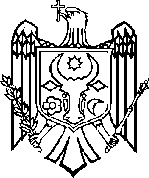 GUVERNUL REPUBLICII MOLDOVAHOTĂRÂRE nr. _______din______________2022Cu privire la aprobarea Programului de ordine și securitate publicăpentru anii 2022 – 2025În temeiul art. 5 lit. a) și art. 6 lit. h) din Legea nr. 136/2017 cu privire la Guvern (Monitorul Oficial al Republicii Moldova, 2017, nr. 252, art. 412),Guvernul HOTĂRĂŞTE:Se aprobă Programul de ordine și securitate publică pentru anii 2022-2025, conform anexei.Implementarea activităților Programului se va efectua din contul și în limitele bugetelor instituțiilor/autorităților specificate în planul de acțiuni, precum și din contul altor surse, conform legislației.Autoritățile și instituțiile responsabile:vor realiza acțiunile incluse în Planul de acțiuni privind implementarea Programului de ordine și securitate publică pentru anii 2022-2025;vor prezenta anual, Ministerului Afacerilor Interne, până la 10 februarie, precum și la solicitare, rapoartele privind implementarea Planul de acțiuni privind implementarea Programului de ordine și securitate publică pentru anii 2022-2025.Ministerul Afacerilor Interne va prezenta Guvernului:anual, către 15 martie, raportul de progres privind implementarea Programului;către 15 aprilie 2024, raportul de evaluare intermediară pentru 2 ani;către 15 aprilie 2026, raportul de evaluare finală.Controlul asupra executării prezentei hotărâri se pune în sarcina Ministerului Afacerilor Interne.6.	Prezenta hotărâre intră în vigoare la data publicării în Monitorului Oficial al Republicii Moldova.Prim-ministru						        NATALIA GAVRILIȚAContrasemnează:Ministrul afacerilor interne					Ana REVENCOMinistrul finanțelor						Dumitru BUDIANSCHIMinistrul muncii șiprotecţiei sociale 							Marcel SPATARIMinistrul sănătăţii 							Ala NEMERENCOMinistrul educației și cercetării					Anatolie TOPALĂMinistrul mediului							Iuliana CANTARAGIUMinistrul justiției 							Sergiu LITVINENCO